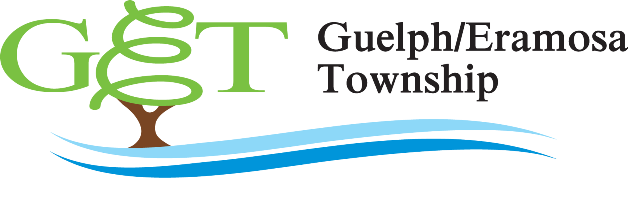 	JOB DESCRIPTIONCommunity Programs Assistant(One Year Contract based on grant funding)JOB SUMMARY:	The Community Programs Assistant is responsible for assisting in the development and delivery of recreational programs for our 55+ residents.IMMEDIATE SUPERVISOR:Community Programs CoordinatorKEY DUTIES & RESPONSIBILITIES:Assist with the planning, development and execution of a variety of older adult programs.Perform assigned administrative/reception duties including computer and telephone work, answering general inquiries, enrolling clients as members, updating client information and processing program registrations and payments through facility software.Maximize public understanding and increase awareness of the benefits of recreation in the community.Provide support in identifying trends and evaluating current programs to ensure a high degree of innovation and quality in services.Assist in the execution of outreach, marketing and sales plans to maximize revenue and optimize customer satisfaction.Solicit sponsorship, advertising and donations for programs and events as required.Provide administrative support to programs and events: inventory, supplies, attendance sheets, set-up, and take-down, facilitate program evaluations.Assist with the development and delivery of promotional materials as necessary.Prepare reports as requested (attendance, financial, etc.) statistics and recommendations as required.Monitor trends, participation levels/demographics and customer requests to offer insight for program development.Assist with the recruitment, training and coaching of volunteers, providing ongoing support to ensure retention.ADDITIONAL RESPONSIBILITIESEnsure an environment that provides excellent customer service in the communityMaintain a safe, clean program area including proper usage and storage of equipment.Provide support to facility booking and other aspects of the Parks & Recreation Department as neededQualifications:Post-Secondary education in Recreation Studies, Gerontology or a related discipline.2 – 3 years progressive experience in a relevant setting.Experience working with diverse community groups including seniors and special needs individuals.High Five Certification would be considered an asset.Superior customer service and dynamic facilitation skills. Ability to work collaboratively with volunteers and internal and external contacts.Computer proficiency in MS Office (Work, Excel, Outlook)Thorough knowledge of applicable provincial/federal legislation Demonstrated supervisory, performance management, leadership and team building skillsCurrent standard level First Aid, CPRClass “G” driver’s license in good standing with access to a reliable vehicle.Current vulnerable person’s police reference check will be required upon hire.EFFORT AND WORKING CONDITIONS:Part time contract – 24 hours per weekFlexible working hours – may require occasional evenings and weekendsWill involve local travelInvolves mental and visual concentrationJob requires high physical exertion – lifting, pushing, pulling up to 40lbsWorking environment contains the usual risks or discomforts; no special safety precautions are required COMPENSATIONThe salary range for this position is on Pay Band #3 of the Township of Guelph/Eramosa 2018 Salary Grid.Approved by:By:   ___________________________		On:  _______________________         CAO Updated:  May 2018